МУНИЦИПАЛЬНОЕ ОБЩЕОБРАЗОВАТЕЛЬНОЕ АВТОНОМНОЕ УЧРЕЖДЕНИЕ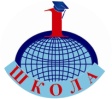 СРЕДНЯЯ  ОБЩЕОБРАЗОВАТЕЛЬНАЯ  ШКОЛА № 1____________________________________________________________________Амурская область, город Зея, улица Ленина, дом 161; телефон 2-46-64; Е-mail: shkola1zeya@rambler.ruРАБОЧАЯ ПРОГРАММАэлективного курса «Читать не вредно -  вредно не читать»9 АБ классы                                                                                                   Учитель: Постных Лилия Викторовна,                                                                                                         высшая  квалификационная категорияг.Зея, 2015I. Пояснительная запискаОбоснование выбора  программыНастоящая программа составлена на основе сборника: Элективные курсы  по литературе для предпрофильной подготовки и профильного обучения в 9-11 классах под ред. Г.М. Вялкова.- Волгоград: Учитель, 2009  и направлена  на углубленное изучение литературы. Программа курса «Читать не вредно – вредно не читать» рекомендуется для обучающихся,   кому небезразлично чтение, кто любит читать и готов поделиться прочитанным с другими. 1.2. Нормативно-правовое основание разработки программы- Федеральный закон от 29.12.2012 № 273-ФЗ "Об образовании в Российской Федерации";- Федеральный компонент государственного  образовательного стандарта. - основная образовательная программа основного  общего  образования МОАУ СОШ № 1 (2013-2019 гг.);- учебный план МОАУ СОШ № 1 на 2015-2016 учебный год;- Положение о рабочей программе по предмету, курсу, дисциплине (модулю) педагогов МОАУ СОШ № 1.1.3.Цели изучения предмета  и  задачи программы Цель курса: выяснить значение книги в жизни современного подростка, познакомить обучающихся с творчеством современных писателей Задачи курса: - Формирование читательской культуры; поддержка и активизация читательской деятельности. - Рост  читательской  активности. - Повышение интереса  к чтению и книге. - Повышение посещаемости  библиотеки.1.4. Количество учебных часовКурс предназначен для учащихся 9-х классов в рамках предпрофильной подготовки и рассчитан на 8 часов (1 час в неделю).1.5.Формы организации учебной деятельности.Групповая, индивидуальная, семинары-практикумы, работа с интернет-ресурсами.Формы контроля:ТестированиеАннотацияЭссеII.Содержание программыСодержание Тема 1. Что читают современные подростки? Тема 2.  А. Жвалевский, Е. Пастернак. Современные писатели для  современных подростков.  (1час).Тема 3. Дискуссия по книге  А. Жвалевского и Е. Пастернак «Я хочу в школу» по теме «Роль учителя в жизни ребенка».  Тема 4.  Мария Аромштам. «Когда отдыхают ангелы» (1час).Просмотр буктрейлера к книге «Когда отдыхают ангелы».  Мысли о прочитанном. Тема 5.  Каждый день я ухаживаю за своими цветами… (знакомство с книгой  М. Аромштам «Когда отдыхаю ангелы»)  (1час). Написание эссе «Когда отдыхают ангелы…»Тема 6.  Знакомство с книгой  Тода  Штрассера  «Волна» (1час). Тема 7.  Чему может научить нас «Волна» Штрассера? (1час).Тема 8. Итоговое занятие.   Создаем и обсуждаем свои аннотации к прочитанным книгам (1час)Основные виды деятельности:Слушание  объяснений учителя.Слушание и анализ выступлений обучающихся.Просмотр буктрейлеров. Просмотр видеоряда по теме произведения. Рассматривание выставки книг, прослушивание рассказа учителя о выставке. 2.2.Учебно-тематический план2.3.Требования к уровню подготовки обучающихся:развитие эмоционального восприятия художественного текста, образного и аналитического мышления, творческого воображения, читательской культуры и понимания авторской позиции; формирование начальных представлений о специфике литературы в ряду других искусств, потребности в самостоятельном чтении художественных произведений; развитие устной и письменной речи учащихся;освоение текстов художественных произведений в единстве формы и содержания, основных историко-литературных сведений и теоретико-литературных понятий;повышение читательской компетентности;овладение умениями чтения и анализа художественных произведений с привлечением базовых литературоведческих понятий и необходимых сведений по истории литературы; выявления в произведениях конкретно-исторического и общечеловеческого содержания; грамотного использования русского литературного языка при создании собственных устных и письменных высказываний.III.Календарно-тематический план учителя IV. Литература и средства обученияЛитература для учителя:Материально-техническое оснащениеКомпьютер, принтер, сканер, проектор, документ-камераСОГЛАСОВАНОЗаместитель директора по УВР ____________ Е.П. ЗемсковаУТВЕРЖДЕНАприказом МОАУ СОШ  № 1 от _________  № _________№ п/пНаименование разделаНаименование темыКол-во часовВ том числеВ том числеВид, тип и форма занятийВид контроля№ п/пНаименование разделаНаименование темыКол-во часовтеорияпрактикаВид, тип и форма занятийВид контроля1Что читают современные подростки? Анализ книг, которые читают  современные подростки.11-Лекция с использованием индивидуальных заданийАнкетирование2А. Жвалевский, Е. Пастернак. Современные писатели для  современных подростков.Пробудить интерес к творчеству уральских писателей А. Жвалевского и Е. Пастернак. Знакомство с книгами «Я хочу в школу», «Время всегда хорошее». 10,50,5Групповая работаЗнакомство с сайтом писателей 3Дискуссия по книге  А. Жвалевского и Е. Пастернак «Я хочу в школу» по теме «Роль учителя в жизни ребенка».  Размышления обучающихся о роли учителя в жизни ребенка. 11Урок-практикумКруглый стол4Мария Аромштам. «Когда отдыхают ангелы»Знакомство с творчество современного писателя. 11Семинар-практикумПрезентация5Каждый день я ухаживаю за своими цветами…       (знакомство с книгой М. Аромштам «Когда отдыхаю ангелы») Идейно-художественное своеобразие повести М. Аромштам «Когда отдыхают ангелы»11Семинар-практикумЭссе6Знакомство с книгой  Тода  Штрассера  «Волна»Идейно-художественное своеобразие повести Т. Штрассера «Волна»1-1Групповая работаПрезентация7Чему может научить нас «Волна» Штрассера?1-1Групповая работаЭссе8Итоговое занятие.   Создаем и обсуждаем свои аннотации к прочитанным книгамСоздание и обсуждение аннотаций по прочитанным книгам.1-1Аннотации NДатаДатаНаименование темыКонтрольпланфактНаименование темыКонтроль116.11Что читают современные подростки? Анкетирование223.11А. Жвалевский, Е. Пастернак. Современные писатели для  современных подростков.Знакомство с сайтом писателей 330.11Дискуссия по книге  А. Жвалевского и Е. Пастернак «Я хочу в школу» по теме «Роль учителя в жизни ребенка».  Круглый стол407.12Мария Аромштам. «Когда отдыхают ангелы»Презентация514.12Каждый день я ухаживаю за своими цветами…       (знакомство с книгой М. Аромштам «Когда отдыхаю ангелы») Эссе621.12Знакомство с книгой  Тода  Штрассера  «Волна»Презентация728.12Чему может научить нас «Волна» Штрассера?Эссе811.01Итоговое занятие.   Создаем и обсуждаем свои аннотации к прочитанным книгамАннотации 